		Акция «Меняем сигарету на конфету!»Сегодня, в редакции областной детской газеты «Золотой Ключик», в рамках мероприятий, посвященных профилактике табакокурения на территории Липецкой области, прошла веселая и полезная акция «Меняем сигарету на конфету»Участники акции предлагали курильщикам сдать свои сигареты и обменять их на конфеты!Итог акции, которая проходила совместно со специалистом кабинета медицинской помощи при отказе от курения ГУЗ «ЛГП№1» Маргариты Кисловой, а также 2 – х заядлых курильщиков, был суров  «сигареты, которые обменяли на конфеты, подлежат сожжению» Решение окончательное и обжалованию не подлежит!А еще, было проведено занятие выездной «Школы отказа от курения»Помните! Курение – далеко небезобидная привычка!Фельдшер ОМП ГУЗ «ЛГП №1» Ю.А.Шидловская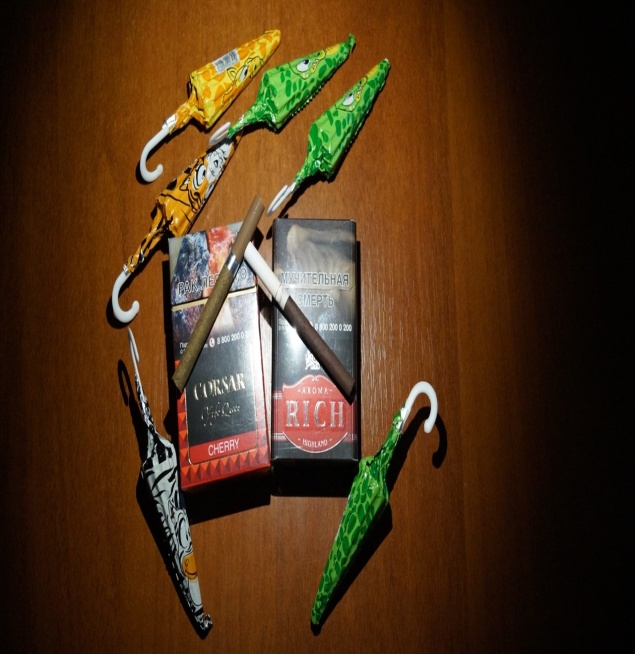 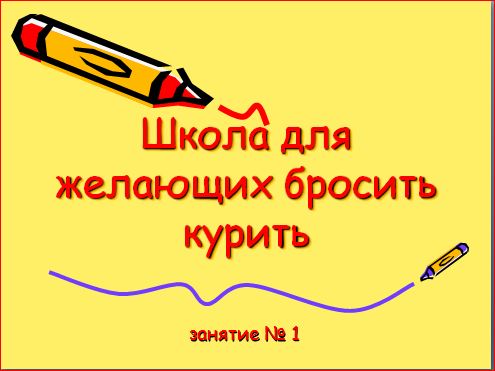 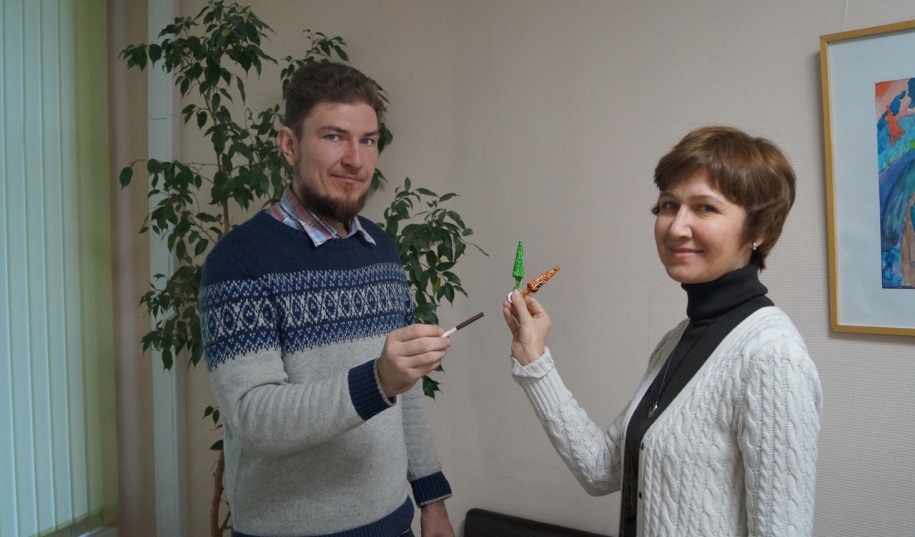 ф